Законным представителям несовершеннолетних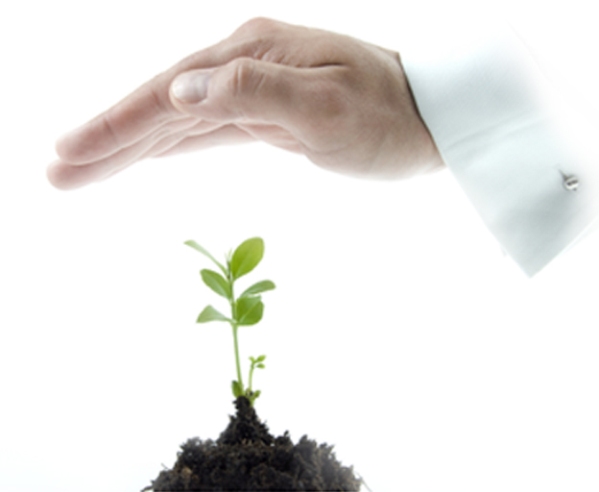 В белорусском законодательстве насилие рассматривается как весьма сложное явление, хотя в уголовном праве республики выделяется только два вида насилия: физическое и психическое. Но далее психическое насилие дифференцируется на угрозу: убийством, причинением телесного повреждения, уничтожением или повреждением имущества. Каждый из названных видов по интенсивности подразделяется на опасное и не опасное для жизни и здоровья человека. Кроме того, проявления жестокости могут быть преднамеренными или импульсивными, сознательными или неосознанными, выражаться в совершении активных действий и в бездействии. Последнее в отношении ребенка признается противоправным только в тех случаях, когда на допустившего бездействие обязанность действовать возложена законом, например, при уклонении от исполнения родительских обязанностей или от уплаты алиментов.За нарушение прав детей, в том числе в виде насилия, родители, лица их заменяющие, или другие взрослые несут ответственность не только нравственного, но и юридического порядка, на основании административного, уголовного, семейного и/или гражданского права. Одним из обязательных условий юридической ответственности выступает вина, наличие или отсутствие которой является определяющим при выборе санкций, например, в семейном праве. Так, если законные представители ребенка виновны в неисполнении своих обязанностей, к ним может быть применена мера ответственности в виде лишения родительских прав. Если те же действия они совершили из-за душевного заболевания, то к ним применяется мера защиты, т.е. отобрание детей без лишения родительских прав. Кроме того, при назначении наказания учитывается характер и последствия нарушений прав детей, наличие или отсутствие специальных обязанностей в отношении несовершеннолетнего, причины и мотивы действий взрослых, системность и пр.Конкретно право детей на защиту своих законных интересов и личности от любых видов эксплуатации и насилия закреплено в Конвенции ООН о правах ребенка, Законе РБ "О правах ребенка", Кодеке РБ о браке и семье, Уголовном кодексе и других нормативных правовых актах следующим образом.Так, Конвенция ООН о правах ребенка дает определение понятию "жестокое обращение" (ст. 19) и оговаривает необходимость принятие следующих мер:обеспечение в максимально возможной степени здорового развития ребенка (ст. 6);защиту от произвольного или незаконного вмешательства в личную жизнь ребенка, от посягательств на его честь и репутацию (ст. 16);организацию борьбы с болезнями и недоеданием (ст. 24);признание права каждого ребенка на уровень жизни, необходимый для физического, умственного, духовного, нравственного и социального развития (ст. 27);защиту ребенка от сексуального посягательства (ст. 34) и других форм жестокого обращения (ст. 37);оказание помощи ребенку, явившемуся жертвой жестокого обращения (ст. 39).Закон РБ "О правах ребенка" также утверждает, что "каждый ребенок имеет право на защиту своей личности от любых видов эксплуатации и насилия" (ст. 9). К сожалению, на практике дети, страдающие от злоупотреблений особенно со стороны родителей, очень редко обращаются за защитой своих прав. По данным социологических опросов, почти половина (40 %) жертв насилия, в том числе несовершеннолетних, не обращаются в правоохранительные органы из-за неверия в возможность наказать виновного, зависимости жертвы от истязателя. Учитывая эту ситуацию, Закон "О правах ребенка" (ст. 9) обязывает окружающих незамедлительно сообщать о ребенке, попавшем в кризисную ситуацию, в компетентный государственный орган.Эта же мера закреплена в Кодексе РБ о браке и семье, где детализируется, что защита прав и законных интересов ребенка осуществляется родителями или лицами, их заменяющими (ст. 73), а в ряде случаев органами опеки и попечительства, прокурором и судом. Дети имеют право на защиту от злоупотреблений со стороны родителей или иных лиц, при этом ребенок до 14 лет вправе самостоятельно обращаться за защитой своих прав и законных интересов в Комиссию по делам несовершеннолетних (КДН), органы опеки и попечительства, а по достижении четырнадцати лет – в суд. Должностные лица организаций и иные граждане, которым станет известно об угрозе жизни или здоровью ребенка, о нарушении его прав и законных интересов, обязаны сообщить об этом в орган опеки и попечительства по месту фактического нахождения ребенка. При получении таких сведений орган опеки и попечительства должен принять соответствующие меры.Защита ребенка от различных форм насилия предусмотрена также нормами Кодекса РБ об административных правонарушениях (КРБоАП) и Уголовного кодекса (УК). Согласно этим нормативным актам все антиобщественные действия (бездействия), совершаемые в отношении детей и подростков, можно разделить на следующие 4 условные группы:против жизни и здоровья (убийство; доведение или склонение к самоубийству; истязание; умышленное нанесение легких телесных повреждений или побоев; причинение тяжких телесных повреждений и др.);опасные для жизни и здоровья (оставление в опасности; заражение венерической болезнью, СПИДом; невыполнение обязанностей по воспитанию и обучению детей и др.);нарушающие нормальное половое развитие (изнасилование; насильственные действия сексуального характера; развратные действия и др.);нарушающие уклад семейных отношений и интересов (вовлечение несовершеннолетнего в совершение преступления или в антиобщественное поведение; доведение до состояния опьянения; уклонение родителей от содержания детей; злоупотребление правами опекуна или попечителя и др.).Подчеркнем, что в нашем законодательстве как отягчающее обстоятельство расценивается совершение любого преступления или правонарушения в отношении: а) заведомо малолетнего лица (до 14 лет), б) находящегося в беспомощном состоянии, в материальной или иной зависимости от виновного; а также в) вовлечение лиц до 18 лет в правонарушение или преступление. Рассмотрим наиболее часто встречающиеся ситуации.Прежде всего, отметим, что предусматривается ответственность за невыполнение родителями или лицами, их заменяющими, обязанностей по воспитанию детей (ст. 9.4 КРБоАП). Наказание может быть вынесено в том случае, если несовершеннолетние, которым не исполнилось 16 лет, совершают правонарушения либо такие преступления, административная или уголовная ответственность за которые наступает после достижения виновными названного возраста.Кроме того, все граждане старше 18 лет могут быть привлечены к административной ответственности, если вовлекают несовершеннолетнего в антиобщественное поведение, покупая ему алкогольные напитки или иначе склоняя к употреблению алкоголя либо одурманивающих веществ (ст. 17.4 КРБоАП). А, за умышленное причинение ребенку телесных повреждений, имевших незначительные последствия, длившиеся не более шести дней, наказание наступает для лиц старше 14 (ст. 9.1 КРБоАП).Если же последствия оказались более тяжелыми, в действие вступает УК, в котором устанавливает наказание за нанесение ребенку умышленных тяжких телесных повреждений, к которым относятся опасные для жизни и здоровья, и вызвавшие расстройство здоровья на срок свыше 4-х месяцев (ст. 147 УК); менее тяжких, не опасных для жизни, но вызвавших расстройство здоровья на срок от 3 недель до 4 месяцев (ст. 149 УК); легких, повлекших расстройство здоровья, продолжительностью более 6 дней, но не свыше 3 недель (ст. 153 УК). По этому преступлению дело заводится только по требованию потерпевшего или его законных представителей.Таким образом, в соответствии с нормами нашего законодательства к ответственности можно привлекать подростков старше 14 лет, допускающих насилие над более младшими или слабыми детьми. Однако, если повреждения нанесены по неосторожности или в состоянии аффекта, возможно смягчение наказания (ст. 150, 155 УК). Степень тяжести любых телесных повреждений определяет только с помощью судебно-медицинской экспертизы.Более серьезная ответственность установлена за истязание, совершенное в отношении заведомо для виновного несовершеннолетнего (ч. 2 ст. 154 УК). Под истязанием понимается - умышленное причинение продолжительной боли или мучений способами, вызывающими особые физические и психические страдания, либо систематическое нанесение побоев, но без тяжких последствий. Как считают некоторые юристы, истязанием является также лишение ребенка сна, пищи, длительное оставление его в темном, холодном помещении и т.д. Истязания осуществляются только умышленно, т.е. лицо старше 16 лет должно осознавать, что причиняет боль и страдания.Кроме того, в связи с физической и психологической незрелостью детей можно говорить о таком нарушении их прав, как оставление в опасности. Причем, степень угрозы для жизни и здоровья несовершеннолетнего зависят от его возраста и других обстоятельств, поэтому определяется применительно к конкретной ситуации. Так, маленький и беспомощный ребенок, может тяжело заболеть и даже погибнуть, если останется один хоть на короткий срок, например, зимой в лесу. Для детей старше 2 лет представляет опасность размещение в доступных местах моющих и чистящих средств, соды, уксуса, лекарств, спичек, емкостей с горячими жидкостями и др. Уточним, что в уголовном праве выделяют умышленное и не умышленное (по неосторожности) оставление в опасности. Если родители или лица, их заменяющие, сознательно поместили ребенка в опасные для жизни условия, допуская возможность его гибели, и такое случилось, то виновные будут нести ответственность как за убийство (например, если мать оставила голого младенца зимой на улице). Но если родители, подсознательно желая смерти ребенку, не оказали ему помощи, когда он находился в опасности (например, в горящей квартире), то в случае его гибели они не будут отвечать как за убийство, поскольку опасность возникла не вследствие их действий, а по иным обстоятельствам, например, из-за собственной неосторожности ребенка.Однако при неоказании помощи потерпевшему ребенку ответственность наступает вне зависимости от результатов (т.е. спасения или гибели) и наличия умысла. В целом, уголовная ответственность установлена за бездействие в следующих случаях:Неоказание, находящемуся в опасности несовершеннолетнему помощи, которая могла быть предоставлена без вреда для жизни или здоровья помогающего либо других лиц. Например, когда тонет ребенок, а заметивший это и умеющий плавать взрослый проходит мимо;несообщение в соответствующие учреждения или компетентным лицам о требуемой помощи. Например, если родители или лица, их заменяющие, не в состоянии сами вылечить тяжело больного ребенка и не обращаются к медицинским работникам.Отдельного упоминания заслуживают суицидальные попытки. Дело в том, что в нашей стране не считается преступником человек, покушавшийся на самоубийство и оставшийся жить. Однако, в уголовном кодексе закреплена ответственность за доведение лица до суицида путем жестокого обращения, систематического унижения личного достоинства (оскорбление, принуждение к унизительным действиям, негуманное отношение и т.д.). Более того, предусматривается усиление наказания за те же действия, совершенные в отношении лица, находящегося в зависимости от виновного (ч. 2 ст. 145 УК). Именно под эту норму подпадают взаимоотношения родителей и несовершеннолетних детей, педагогов и учеников. Считается, что взрослые должны предвидеть последствия жестокого обращения с детьми с учетом неустойчивости их психики, возможной неадекватной оценки сложившейся ситуации. И если ребенок подталкивается к самоубийству, то за подобные действия ответственность наступает как за умышленное убийство.Однако, в законодательстве разграничивают доведение до самоубийства и склонение к нему. В первом случае, обвиняемый осознает, что жестоко обращается или унижает ребенка, но может не предвидеть возможности совершения им суицида. Во втором случае, желание совершить самоубийство вызывается сознательно, и под склонением к суициду понимается умышленное возбуждение решимости уйти из жизни, в результате чего потерпевший предпринимает такую попытку, которая может закончиться его гибелью.Заметим также, что в последнее время несовершеннолетние часто становятся жертвами преступлений, направленных против половой неприкосновенности или свободы. Подобные деяния караются достаточно сурово, особенно если от насильника пострадал ребенок, что обусловлено физической слабостью детей, незнанием ими приемов защиты, а также сравнительно быстрой потерей возможности к сопротивлению. К самым тяжким преступлениям в этой сфере относится изнасилование – половое сношение вопреки воле потерпевшей. Оно может совершаться, во-первых, с применением или угрозой применения насилия в виде причинения физической боли различными способами, во-вторых, с использованием беспомощного состояния потерпевшей и/или психического давления в виде угроз, оскорблений и т.д. (ст. 166 УК). Кроме того, изнасилованием будет считаться и половое сношение без применения насилия с лицом моложе 18 лет, если в силу своего возраста, отставания в умственном развитии, болезненного либо бессознательного состояния, вызванного, например, алкоголем или наркотиками и т.п. потерпевшая заведомо для виновного не понимала характера совершаемых с нею действий. Уточним, что ст. 166 УК квалифицирует преступления в отношении лиц женского пола, а насильственные действия сексуального характера над мужчинами квалифицируются по статье 167 УК.Особую опасность для ребенка несет изнасилование, совершаемое, как это нередко случается, отчимом или сожителем матери. Инцест, т.е. сексуальные отношения между членами семьи или кровными родственниками, принадлежит к одной из самых эмоционально-болезненных форм сексуального использования детей. К сожалению, такой вид сексуального насилия практически с одинаковой частотой встречается и в дисфункциональных, и в “нормальных” семьях.При изнасиловании несовершеннолетней причиняется ущерб её здоровью, нормальному физическому и психическому развитию, поэтому ответственность несут как посягнувшие на ребенка взрослые, так и те, которые должны были это предвидеть. Причем добровольное согласие на вступление в половую близость несовершеннолетней, понимающей характер и значение половых отношений, но не достигшей 16-летнего возраста, не освобождает насильника от ответственности (ст. 168 УК).Установлена в законодательстве и ответственность за развратные действия в отношении ребенка (ч. 1 ст. 169 УК), куда входят поступки виновного, направленные на удовлетворение половой страсти без сношения (принуждение ребенка совершать какие-либо сексуальные акты, например, дотрагиваться до гениталий насильника). Сюда же относятся действия, направленные на нездоровое возбуждение полового чувства несовершеннолетних: непристойные прикосновения, демонстрация порнографических изданий, совершение в присутствии детей половых актов и пр. При выяснении подобных обстоятельств необходимо учитывать, что дети легко поддаются внушению, уговорам взрослых, особенно если это один из родителей.В отдельную главу УК РБ выделены преступления, нарушающие семейный уклад и интересы несовершеннолетних, включая вовлечение их в совершение преступления (поскольку детям при привлечении к ответственности назначается более мягкое наказание) или иное антиобщественное поведение (ст. 172 и 173), а также злоупотребление правами опекуна или попечителя. Вовлечением считаются любые действия, возбуждающие стремление к совершению преступлений, в том числе: а) прямое склонение ребенка к совершению преступления посредством уговоров, обещаний материальных выгод, подарков и др. б) использование его неведения и доверчивости; в) принуждения, применение насилия или угрозы. В понятие антиобщественного поведения входит систематическое употребление спиртных напитков и других одурманивающих веществ; проституция; бродяжничество; попрошайничество; изготовление предметов порнографического характера. Возможно соединение бродяжничества с попрошайничеством – выведение детей на улицу в плохой одежде для создания видимости крайне бедственного положения.Попустительство в отношении антиобщественного поведения несовершеннолетних не влечет уголовной ответственности родителей, а вызывает привлечение законных представителей к административной ответственности.Особенно опасны для детей, оставшихся без родительского попечения, злоупотребления со стороны опекуна (попечителя). В этом случае опекунство (попечительство) прекращается путем отстранения опекуна. И если опекун а) использовал предоставленные ему права в целях получения материальной выгоды за счет опекаемого или б) жестоко обращался с подопечным, или в) умышленно оставлял его без надзора, что повлекло существенное ущемление прав и законных интересов несовершеннолетнего, то в дополнение он может быть привлечен к уголовной ответственности на основании статьи 176 УК.На педагогов, работников социальных, медиков, представителей правоохранительных органов и др. может возлагаться общая и специальная дисциплинарная ответственность. Смысл и значение этих видов ответственности состоит в применении более строгих дисциплинарных взысканий к нарушителям за проступки как непосредственно связанные с работой, так и не связанные с ней. Педагог, например, несет ответственность за повторное в течение года грубое нарушение устава образовательного учреждения; применение (даже однократное) методов воспитания и обучения, связанных с физическим и (или) психическим насилием над учащимся; появление на работе в состоянии алкогольного, наркотического или токсического опьянения, а также за действия дискредитирующие звание педагога (жестокое обращение с собственными детьми и т.д.).